Apprenti en accompagnement du changement dans le domaine des systèmes d’information (H/F)Contrat d’apprentissageDomaines d’activités : Informatique/Communication/DocumentationDurée : 1 an Poste vacantContrat d’apprentissageDomaines d’activités : Informatique/Communication/DocumentationDurée : 1 an Poste vacantContrat d’apprentissageDomaines d’activités : Informatique/Communication/DocumentationDurée : 1 an Poste vacantPrésentation de l’environnement professionnelL'Ecole nationale vétérinaire d'Alfort (EnvA) est un établissement public administratif d'enseignement supérieur et de recherche relevant du Ministère de l’Agriculture, qui entretient des liens forts avec son environnement scientifique et universitaire (ANSES, INRA, UPEC, INSERM…). Elle forme près de 850 élèves répartis en 6 promotions. Les enseignements interviennent sur deux sites : à Maisons-Alfort (Val-de-Marne) et au Centre d'Imagerie et de Recherche sur les Affections Locomotrices Equines (CIRALE) à Goustranville (Calvados).Installée sur un site de 10 hectares, elle fonctionne grâce à 400 personnels enseignants-chercheurs, administratifs et techniques titulaires et contractuels.L’EnvA dispose par ailleurs d’une large offre de soin et de plusieurs plateformes cliniques dont l’outil de gestion actuel est vieillissant. Dans ce contexte, le projet Sirius, projet inter-Ecoles Nationales Vétérinaires visant à développer un nouveau Système d’Information Hospitalier a été lancé.Le projet a débuté en septembre 2018 par la passation d’un appel d’offre visant à ouvrir plusieurs options : achat d’un logiciel déjà commercialisé, adaptation de l’outil existant ou développement intégral d’un nouvel outil. C’est finalement cette dernière option qui a été retenue et un prestataire a été choisi afin de développer ce futur outil informatique.Le logiciel est aujourd’hui finalisé à 85% et les Ecoles Nationales Vétérinaires ont débuté cet été les tests pour vérifier l’adéquation entre le produit livré et les spécifications fonctionnelles détaillées qui décrivent précisément les fonctionnalités attendues.Le logiciel est un système d’information hospitalier qui permet notamment de gérer les dossiers administratifs des propriétaires (y compris facturation, encaissement…), les dossiers médicaux des animaux (comptes-rendus médicaux, d’examens complémentaires…), la prise de rendez-vous ainsi que la logistique médicale (commandes de médicaments et de consommables). Le déploiement en production de l’outil dans sa première version est prévu pour mars 2023.L'Ecole nationale vétérinaire d'Alfort (EnvA) est un établissement public administratif d'enseignement supérieur et de recherche relevant du Ministère de l’Agriculture, qui entretient des liens forts avec son environnement scientifique et universitaire (ANSES, INRA, UPEC, INSERM…). Elle forme près de 850 élèves répartis en 6 promotions. Les enseignements interviennent sur deux sites : à Maisons-Alfort (Val-de-Marne) et au Centre d'Imagerie et de Recherche sur les Affections Locomotrices Equines (CIRALE) à Goustranville (Calvados).Installée sur un site de 10 hectares, elle fonctionne grâce à 400 personnels enseignants-chercheurs, administratifs et techniques titulaires et contractuels.L’EnvA dispose par ailleurs d’une large offre de soin et de plusieurs plateformes cliniques dont l’outil de gestion actuel est vieillissant. Dans ce contexte, le projet Sirius, projet inter-Ecoles Nationales Vétérinaires visant à développer un nouveau Système d’Information Hospitalier a été lancé.Le projet a débuté en septembre 2018 par la passation d’un appel d’offre visant à ouvrir plusieurs options : achat d’un logiciel déjà commercialisé, adaptation de l’outil existant ou développement intégral d’un nouvel outil. C’est finalement cette dernière option qui a été retenue et un prestataire a été choisi afin de développer ce futur outil informatique.Le logiciel est aujourd’hui finalisé à 85% et les Ecoles Nationales Vétérinaires ont débuté cet été les tests pour vérifier l’adéquation entre le produit livré et les spécifications fonctionnelles détaillées qui décrivent précisément les fonctionnalités attendues.Le logiciel est un système d’information hospitalier qui permet notamment de gérer les dossiers administratifs des propriétaires (y compris facturation, encaissement…), les dossiers médicaux des animaux (comptes-rendus médicaux, d’examens complémentaires…), la prise de rendez-vous ainsi que la logistique médicale (commandes de médicaments et de consommables). Le déploiement en production de l’outil dans sa première version est prévu pour mars 2023.« Alfort + » : les engagements de l'EnvA en matière RH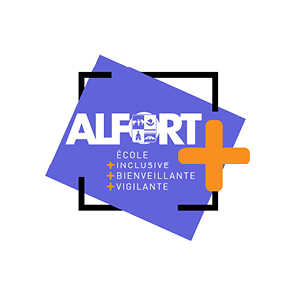 1/ Inclusion, bienveillance et vigilance.L’EnvA affirme son engagement en matière d’égalité professionnelle et de diversité. En clair, la lutte contre le sexisme, contre toute forme de discrimination ou de harcèlement, contre la surconnexion, pour la promotion de valeurs de tolérance et d’exemplarité.2/ En faveur des contractuelsL'EnvA met en œuvre une charte de gestion des contractuels, un véritable outil de transparence et d’information. 3/ Un plan de formation bi-annuelAccompagner les carrières, accompagner les personnels dans leurs souhaits d’évolution, accompagner la professionnalisation dans certains secteurs d’activité, les objectifs de l’EnvA en matière de formation sont ambitieux.1/ Inclusion, bienveillance et vigilance.L’EnvA affirme son engagement en matière d’égalité professionnelle et de diversité. En clair, la lutte contre le sexisme, contre toute forme de discrimination ou de harcèlement, contre la surconnexion, pour la promotion de valeurs de tolérance et d’exemplarité.2/ En faveur des contractuelsL'EnvA met en œuvre une charte de gestion des contractuels, un véritable outil de transparence et d’information. 3/ Un plan de formation bi-annuelAccompagner les carrières, accompagner les personnels dans leurs souhaits d’évolution, accompagner la professionnalisation dans certains secteurs d’activité, les objectifs de l’EnvA en matière de formation sont ambitieux.Objectifs du posteRattaché au chef de projet métier Sirius, l’apprenti(e) « accompagnement au changement » du projet Sirius sera plus spécifiquement en charge de la coordination des actions de communication autour du projet et d’accompagnement à l’utilisation de l’outil dans le contexte de l’Ecole nationale vétérinaire d’Alfort (environ 220 utilisateurs du logiciel). Cet accompagnement concerne la formation des utilisateurs du logiciel, comme la production d’une documentation métier. L’apprenti(e)sera amené(e) à se familiariser avec un large périmètre fonctionnel et à communiquer avec des utilisateurs ayant des profils très différents : cliniciens, secrétaires, gestionnaires administratifs, auxiliaires vétérinaires et étudiants. Son périmètre d’action concernera les différentes plateformes cliniques et para-cliniques de l’EnvA : centres hospitaliers universitaires dédiés aux animaux de compagnie, aux équidés, aux animaux de production et à la faune sauvage, ainsi qu’un laboratoire d’analyses médicales et un centre situé en Normandie dédié à la pathologie locomotrice du cheval.Rattaché au chef de projet métier Sirius, l’apprenti(e) « accompagnement au changement » du projet Sirius sera plus spécifiquement en charge de la coordination des actions de communication autour du projet et d’accompagnement à l’utilisation de l’outil dans le contexte de l’Ecole nationale vétérinaire d’Alfort (environ 220 utilisateurs du logiciel). Cet accompagnement concerne la formation des utilisateurs du logiciel, comme la production d’une documentation métier. L’apprenti(e)sera amené(e) à se familiariser avec un large périmètre fonctionnel et à communiquer avec des utilisateurs ayant des profils très différents : cliniciens, secrétaires, gestionnaires administratifs, auxiliaires vétérinaires et étudiants. Son périmètre d’action concernera les différentes plateformes cliniques et para-cliniques de l’EnvA : centres hospitaliers universitaires dédiés aux animaux de compagnie, aux équidés, aux animaux de production et à la faune sauvage, ainsi qu’un laboratoire d’analyses médicales et un centre situé en Normandie dédié à la pathologie locomotrice du cheval.Description des missions à exercer ou des taches à exécuterLes missions confiées à l’apprenti(e) seront organisées autour de 3 axes :MISSION 1 : Accompagnement au changementÊtre force de proposition dans le cadre de l’élaboration de la communication autour du projet : mise en place d’une page web (sur l’intranet de l’EnvA) dédiée au projet, réalisation de vidéos pédagogiques autour des fonctionnalités-clés de l’outil, …Participer à l’organisation du dispositif de formation, développer les formations spécifiques propres aux différentes catégories d’utilisateurs, participer à la dispensation des formations.Participation à la création de la documentation utilisateur.Production de documentations complémentaires visant à faciliter l’appropriation de l’outil sur différents supports (fiches pratiques, quizz, didacticiels interactifs, etc.).MISSION 2 : Accompagnement au déploiementConcevoir le paramétrage initial de l’outil (dont les droits utilisateurs, les magasins…), participer à l’établissement de règles d’utilisation métiers. Rédiger une documentation dédiée.Assurer le support utilisateur de premier niveau sur l’outil.Centraliser les retours utilisateurs de l’Ecole nationale vétérinaire d’Alfort. Aider les utilisateurs à formaliser les éventuelles demandes d’évolutions.Faire remonter les retours au niveau du comité de pilotage inter-Ecoles Nationales Vétérinaires.MISSION 3 : Assistance au pilotage du déploiement de l’outil SiriusParticiper au comité de pilotage inter-Ecoles Nationales Vétérinaires, représenter l’EnvA pour ce qui concerne les sujets relatifs à l’organisation et au suivi des campagnes de tests. Coordonner la participation des utilisateurs de l’EnvA à ces activités de tests.Aide à la qualification des anomalies rencontrées.Saisie des anomalies sur le portail du prestataire.Aide éventuelle au suivi de la résolution des anomalies.Les missions confiées à l’apprenti(e) seront organisées autour de 3 axes :MISSION 1 : Accompagnement au changementÊtre force de proposition dans le cadre de l’élaboration de la communication autour du projet : mise en place d’une page web (sur l’intranet de l’EnvA) dédiée au projet, réalisation de vidéos pédagogiques autour des fonctionnalités-clés de l’outil, …Participer à l’organisation du dispositif de formation, développer les formations spécifiques propres aux différentes catégories d’utilisateurs, participer à la dispensation des formations.Participation à la création de la documentation utilisateur.Production de documentations complémentaires visant à faciliter l’appropriation de l’outil sur différents supports (fiches pratiques, quizz, didacticiels interactifs, etc.).MISSION 2 : Accompagnement au déploiementConcevoir le paramétrage initial de l’outil (dont les droits utilisateurs, les magasins…), participer à l’établissement de règles d’utilisation métiers. Rédiger une documentation dédiée.Assurer le support utilisateur de premier niveau sur l’outil.Centraliser les retours utilisateurs de l’Ecole nationale vétérinaire d’Alfort. Aider les utilisateurs à formaliser les éventuelles demandes d’évolutions.Faire remonter les retours au niveau du comité de pilotage inter-Ecoles Nationales Vétérinaires.MISSION 3 : Assistance au pilotage du déploiement de l’outil SiriusParticiper au comité de pilotage inter-Ecoles Nationales Vétérinaires, représenter l’EnvA pour ce qui concerne les sujets relatifs à l’organisation et au suivi des campagnes de tests. Coordonner la participation des utilisateurs de l’EnvA à ces activités de tests.Aide à la qualification des anomalies rencontrées.Saisie des anomalies sur le portail du prestataire.Aide éventuelle au suivi de la résolution des anomalies.Champ d’activitéEn interne              En externeChamp d’activité- L’équipe projet (dont les directions de Chuvs) - Les experts métiers en charge de la recette et les utilisateurs, - la DSI et le service communication pour la mise en place des outils de communication - Le comité de pilotage inter-ENVs,- Le chef de projet opérationnel Sirius, - Les chargés de mission accompagnement au changement des autres écoles,- L’éditeur du logiciel Sirius (Eventuellement)Conditions particulières d’exercice Contrat d’apprentissage d’1 an à pourvoir dès que possibleTravail sur écran Contrat d’apprentissage d’1 an à pourvoir dès que possibleTravail sur écran Compétences liées au posteSavoirsSavoir-faireCompétences liées au posteCompétences techniques générales en informatique Gestion de projetUtilisation d’un CMS Maîtrise des outils bureautiques Connaissances des technologies d’animation nécessaire à la conception de supports interactifsTechniques d’accompagnement au changementCoordonner et animer des réunions et des formationsCollaborer et conseillerÊtre autonome, dynamique et rigoureuxAvoir de l’imagination, être créatif Être pédagogue afin de faciliter l’adhésion à l’outilSavoir adapter son discours à son interlocuteurSavoir fédérer et communiquer auprès des différentes équipes techniques et fonctionnellesSens de la pédagogieBonnes capacités rédactionnelles et oratoiresCapacité de gestion et d'organisation du temps de travail.Personne à contacterDjérène MASODirectrice des plateformes cliniques et para-cliniques de l’EnvA/ Cheffe de projet SIRIUSDjerene.maso@vet-alfort.frBertrand LEBOUCDirecteur des systèmes d’information de l’EnvAbertrand.lebouc@vet-alfort.frDjérène MASODirectrice des plateformes cliniques et para-cliniques de l’EnvA/ Cheffe de projet SIRIUSDjerene.maso@vet-alfort.frBertrand LEBOUCDirecteur des systèmes d’information de l’EnvAbertrand.lebouc@vet-alfort.frCandidatureAdresser votre dossier de candidature : curriculum vitae + lettre de motivationA l’attention de la Direction des ressources humaines : recrutement@vet-alfort.fr Adresser votre dossier de candidature : curriculum vitae + lettre de motivationA l’attention de la Direction des ressources humaines : recrutement@vet-alfort.fr Lieu d’exercice du poste7 avenue du Général de Gaulle94700 Maisons-Alfort7 avenue du Général de Gaulle94700 Maisons-Alfort